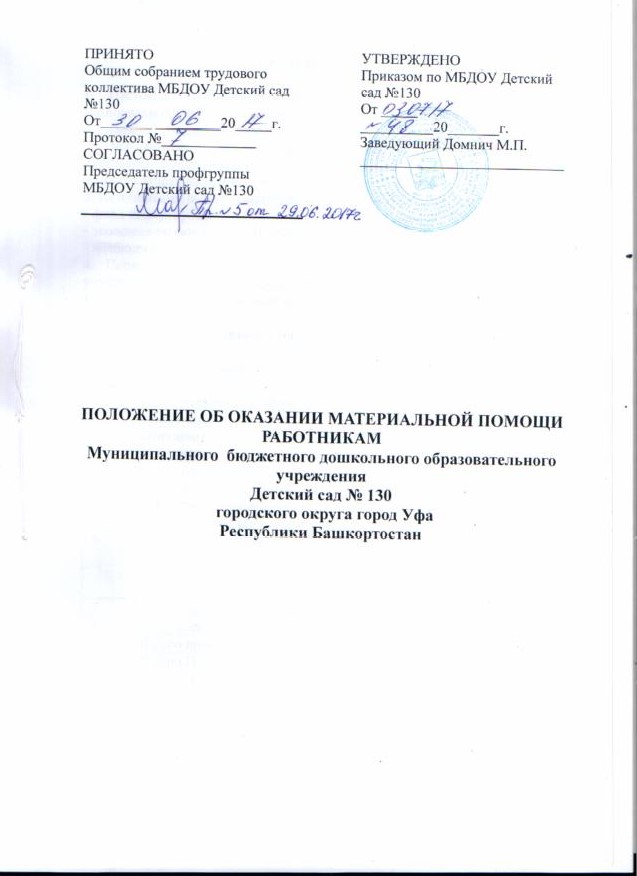 I.Общие положения1. Настоящее Положение определяет порядок и условия оказания материальной помощи работникам учреждения, а также предоставления мер социальной поддержки неработающим пенсионерам. 2. Под материальной помощью понимаются выплаты единовременного характера, предоставляемые работнику, неработающему пенсионеру в особых случаях на основании личного заявления работника или пенсионера.3. Источниками выплаты материальной помощи являются: - фонд стимулирования;- экономия по фонду оплаты труда учреждения;- внебюджетные средства.4. Порядок и условия оказания материальной помощи руководителю учреждения определяет учредитель с учетом мнения выборного органа территориальной профсоюзной организации.II. Условия оказания материальной помощи работникамМатериальная помощь работникам может быть оказана в следующих случаях:III. Порядок оказания материальной помощи1. Материальная помощь оказывается на основании личного заявления работника учреждения с обоснованием заявления. 2. Конкретный размер материальной помощи определяется руководителем учреждения по согласованию с профсоюзным комитетом с учетом материального положения работника.3.  Выплата материальной помощи оформляется приказом руководителя. 4. В случае смерти самого работника или неработающего пенсионера материальная помощь выплачивается близким родственникам, а при их отсутствии - лицу, проводившему похороны.5. Материальная помощь одному работнику  может оказываться не более 1  раза  в год, а при наличии финансовой возможности -  и более 1 раз.6. Общая сумма материальной помощи, выплачиваемая работнику в течение календарного года, максимальными размерами не ограничивается. 1Приобретение дорогостоящих лекарственных препаратовдо 2000 руб. 2Стихийные бедствия, хищение личного имущества работникадо  3000 руб. 3Работникам, имеющим ребенка-инвалида до 16 летдо 2000 руб. 4Смерть близких родственников работника, самого работника, неработающего пенсионерадо  1500 руб. 5Рождение ребенка в семье работника до  1500 руб. 6В связи с юбилейными датами (50, 55 (для женщин), 60 (для мужчин) 75, 80, 85 лет)Ставка (оклад),1000 руб.- пенсионерам 7Увольнение в связи с выходом на пенсиюСтавка (оклад) 8При уходе в очередной отпускСтавка (оклад) 9К Дню пожилых людей (пенсионерам)    500 руб. 10Ко Дню Победы:-участникам Великой отечественной войны- труженикам тыла    1000 руб.      500 руб.11Выполнение особо важной или срочной работы до 5000 руб.12Большой вклад в подготовку к новому учебному годудо 5000 руб.